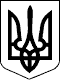 128 СЕСІЯ ЩАСЛИВЦЕВСЬКОЇ СІЛЬСЬКОЇ РАДИ7 СКЛИКАННЯРІШЕННЯ 30.09.2020 р.                                        № 2590 с. ЩасливцевеПро найменуванняновоутворених вулиць      На підставі  пропозиції голови постійно діючої комісії з питань регулювання земельних відносин, керуючись ст. 12,19,38,39,40 Земельного кодексу України, та ст. 26 Закону України «Про місцеве самоврядування в Україні», сесія сільської радиВИРІШИЛА:1.Затвердити назви новоутворених вулиць в с. Щасливцеве Генічеського району Херсонської області:- Басейна-Авангардна-Оберегова-Родинна-Ставкова-Привітна-Княжа-Дворянська-Поштова-Сухолиманна-Портова-Купецька3. Контроль за виконанням рішення покласти на постійно діючу комісію Щасливцевської сільської ради з питань регулювання земельних відносин та охорони навколишнього середовища.Сільський голова                                                                В.ПЛОХУШКО